XV молодежные Дельфийские игры России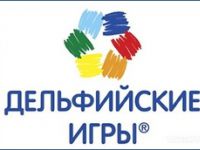 Юбилейные Пятнадцатые молодежные Дельфийские игры России состоятся с 22 по 27 апреля в Тюменской области. В Играх принимают участие делегации, сформированные по результатам Малых Дельфийских игр или отборочных туров, проводимых в субъектах Российской Федерации.Ожидается, что в Играх примут участие более 2000 молодых людей в возрасте от 10 до 25 лет из всех федеральных округов и субъектов Российской Федерации, отобранные более чем из 500 тысяч претендентов.В программу соревнований войдут 29 номинаций, популярных среди участников и зрителей: народное, академическое, сольное и ансамблевое пение; театр; современный, народный и классический танец; цирковое, кулинарное и парикмахерское искусство; дизайн одежды; тележурналистика; фотография и другие.Одновременно, программой Игр предусмотрены масштабные театрализованные церемонии открытия и закрытия, гала-концерт Дельфийских лауреатов, Одиннадцатая международная конференция, культурно-просветительские мероприятия.Пятнадцатые молодежные Дельфийские игры России проходят под Патронатом Международного Дельфийского комитета, штаб-квартира которого расположена в Москве (www.delphic.world), и под эгидой Комиссии Российской Федерации по делам ЮНЕСКО.Официальный сайт Дельфийских игрПеречень творческих площадок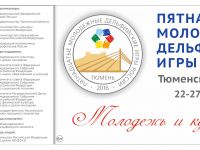 